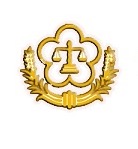 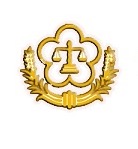 新 聞 稿發稿日期：105年10月22日發稿人：李門騫主任檢察官橋頭地檢署查察市場有無違反刑法第251條意圖哄抬物價囤積物品之不法情事    橋頭地方法院檢察署於昨（21）日遵奉臺灣高等法院檢察署王檢察長之統籌指揮及「從速指派檢察官深入查察市場上之哄抬物價不法行為」之指示後，旋指派民生專組王柏敦主任檢察官、徐雪萍檢察官負責調查，檢察官立即指揮高雄市政府警察局岡山分局等單位，於今（22）日清晨4、5時許，前往高雄市岡山區果菜集散市場等地，密訪果菜市場業者及到場批貨之菜商，以瞭解市場蔬果之交易價格有無明顯違反市場正常交易機制，且將持續密切注意北高雄地區菜價有無遭不當哄抬情形。鑑於近日連續風災期間「菜蟲」橫行之傳言甚囂塵上，疑似有人為囤積、哄抬價格情形，本署指派檢察官深入查察，並呼籲消費大眾，如發現有不肖業者獨占、壟斷、哄抬價格及囤積之行為，請勇於向檢警調機關檢舉，本署ㄧ經發現立即依法追查，嚴予偵辦，以維護市場交易秩序。（照片為本署徐檢察官率警方人員訪查市場情形）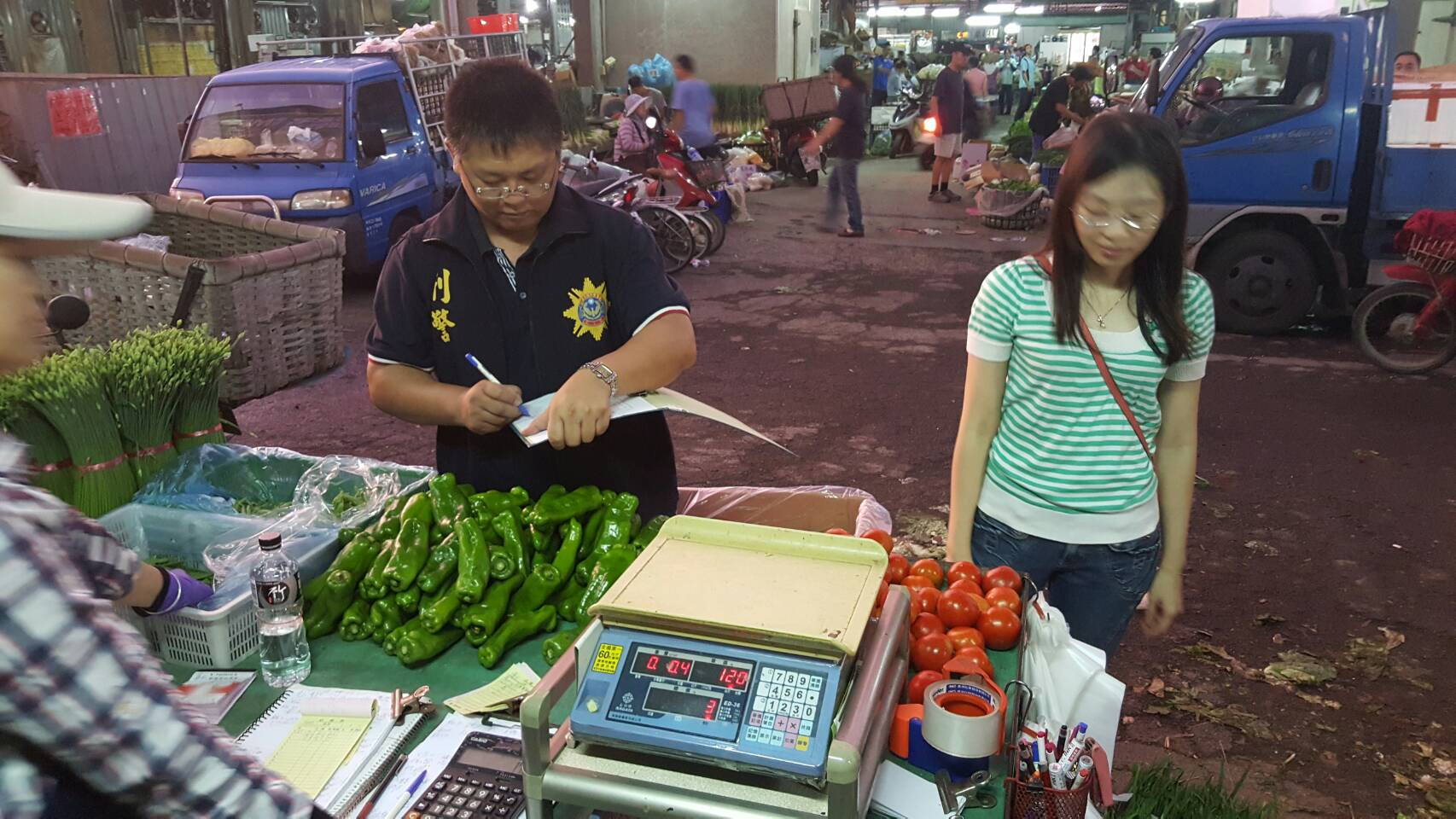 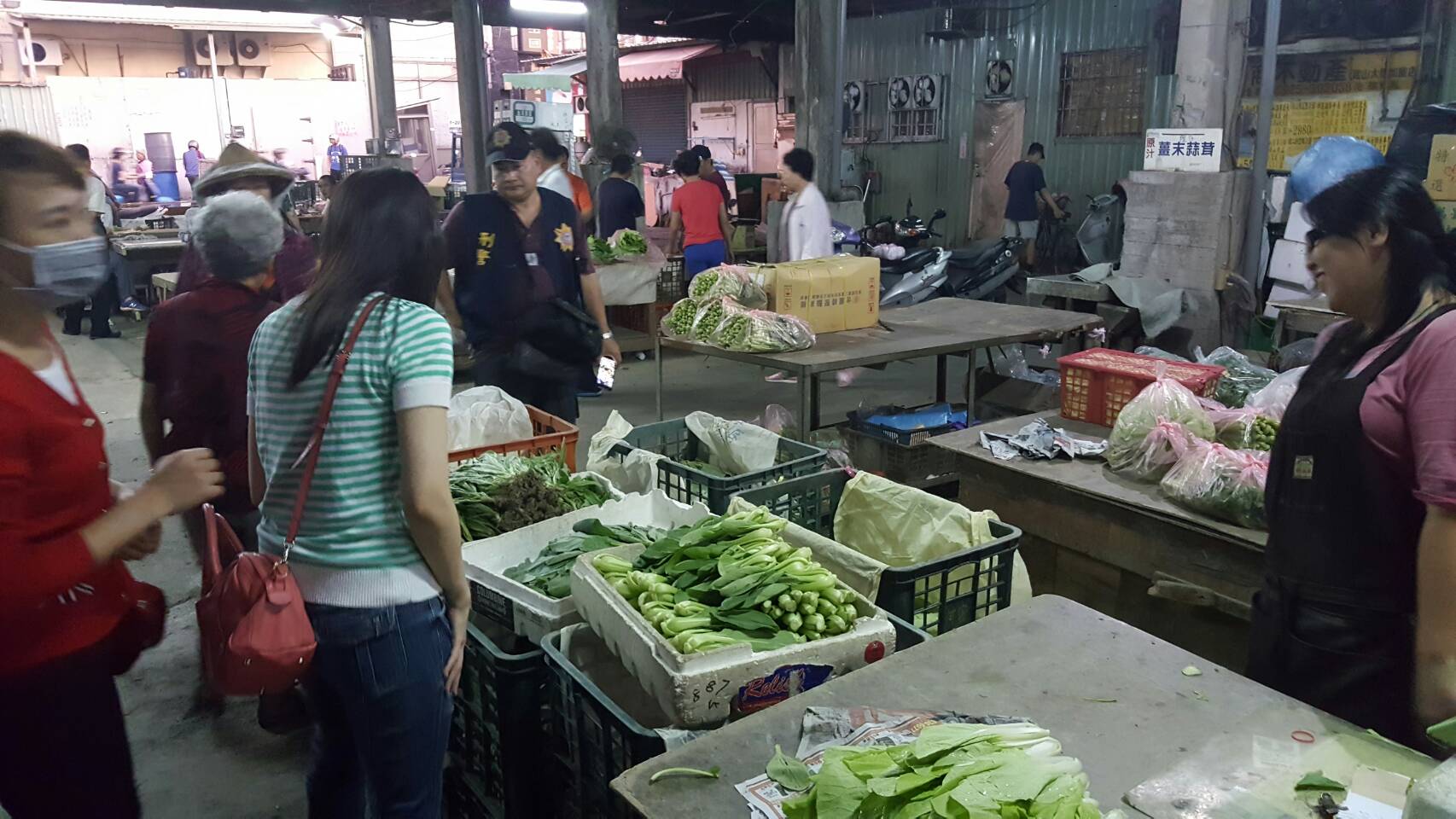 